+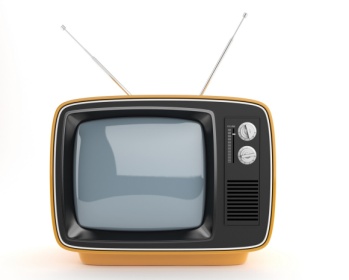 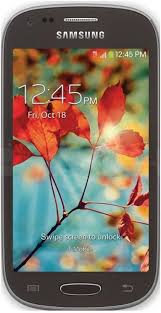 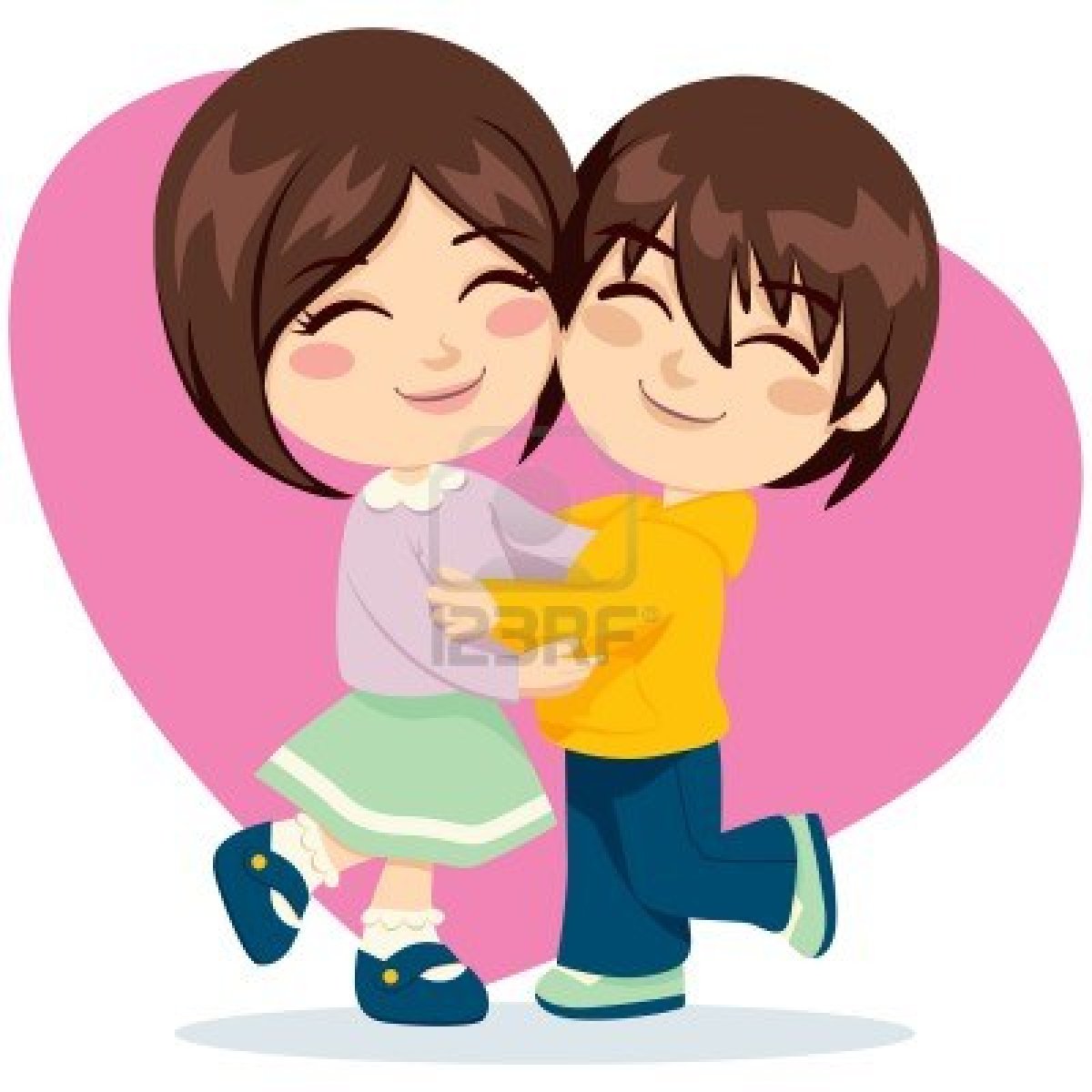 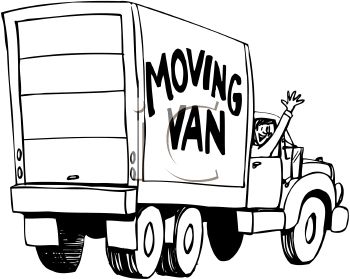 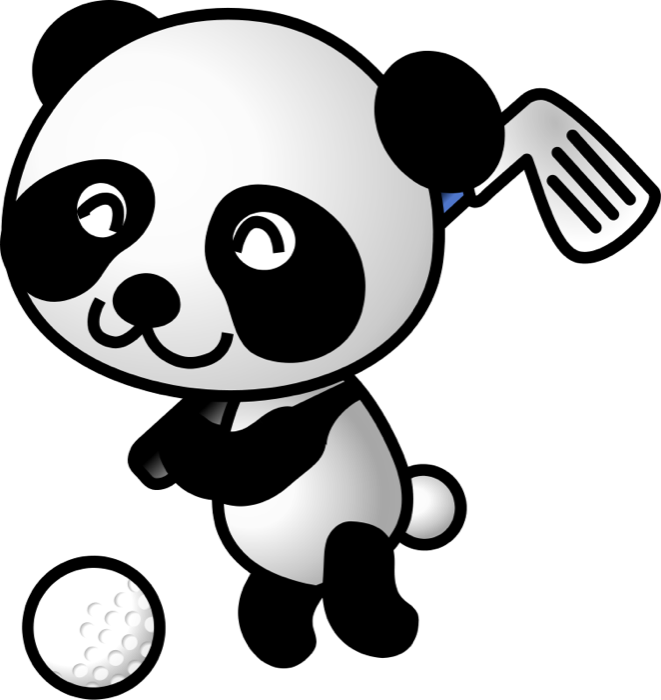 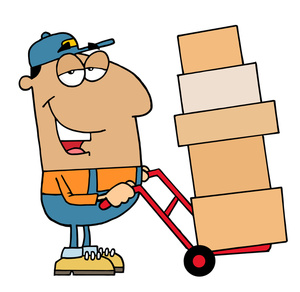 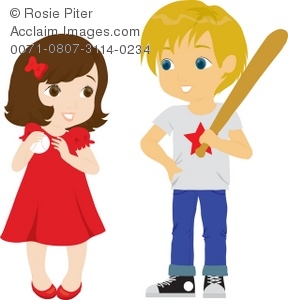 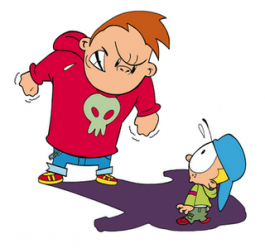 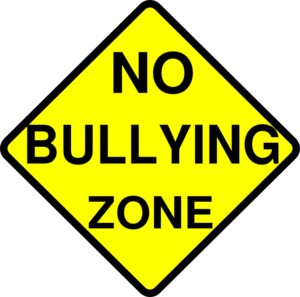 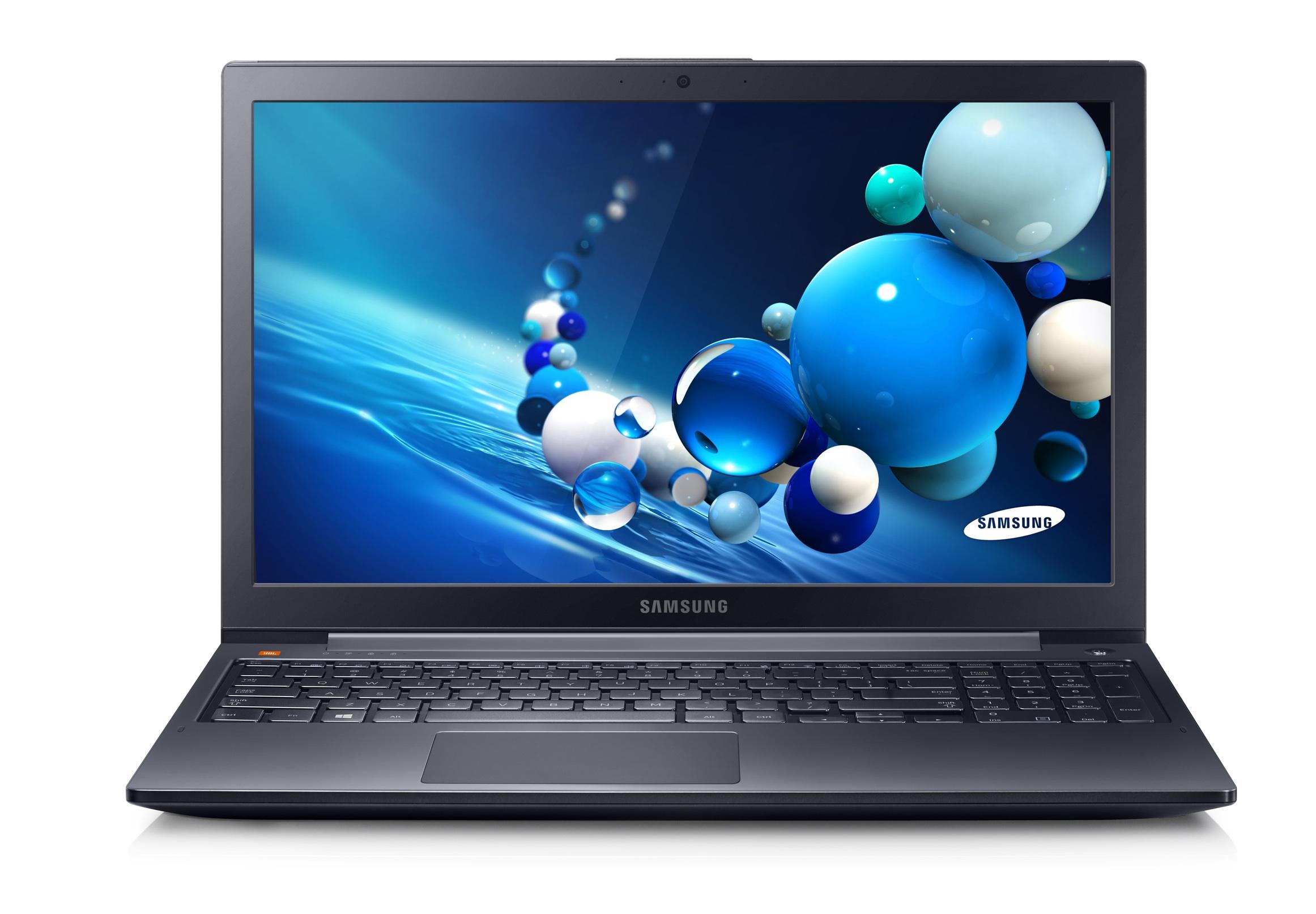 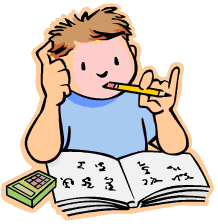 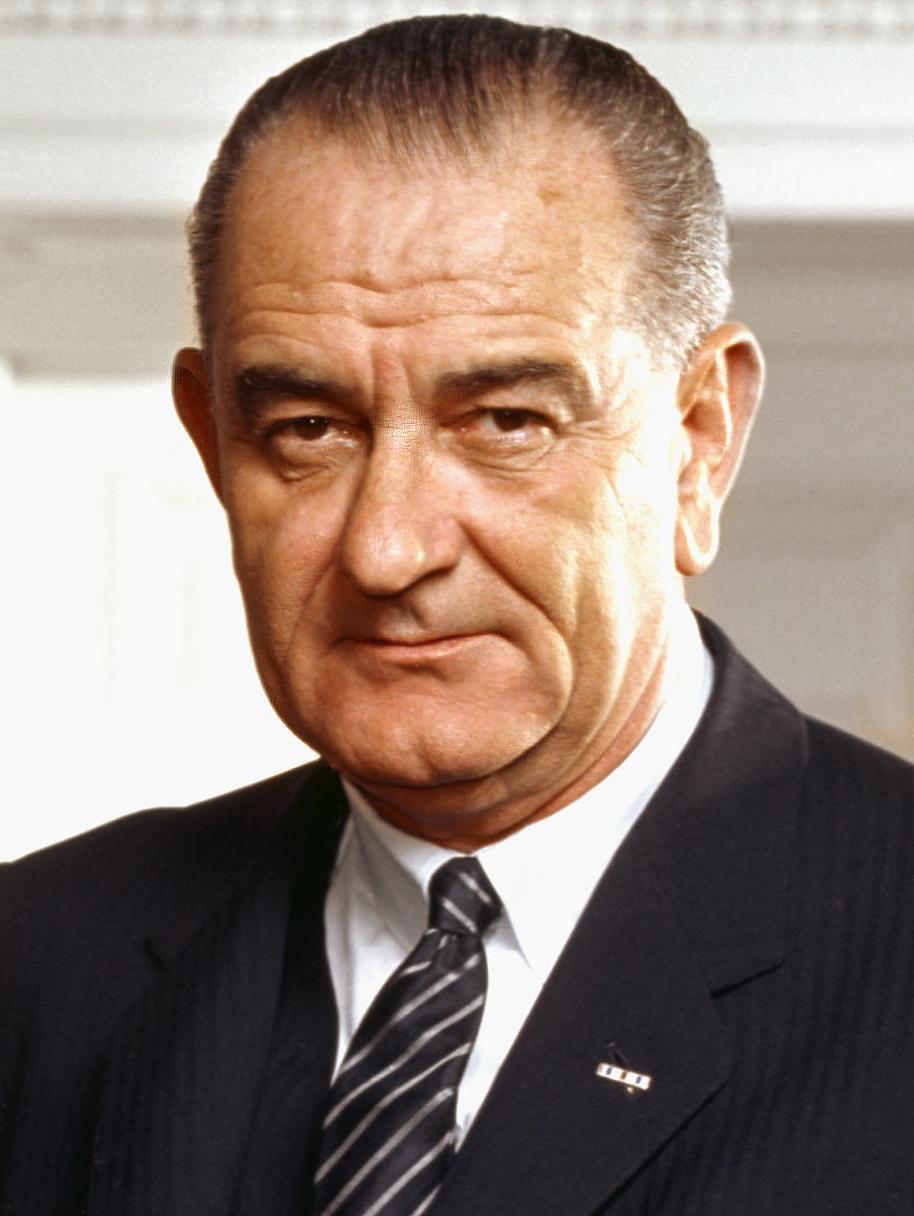 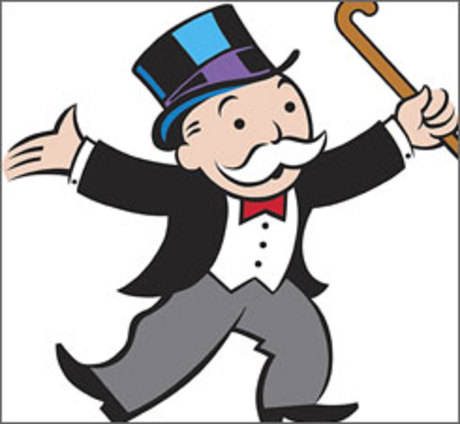 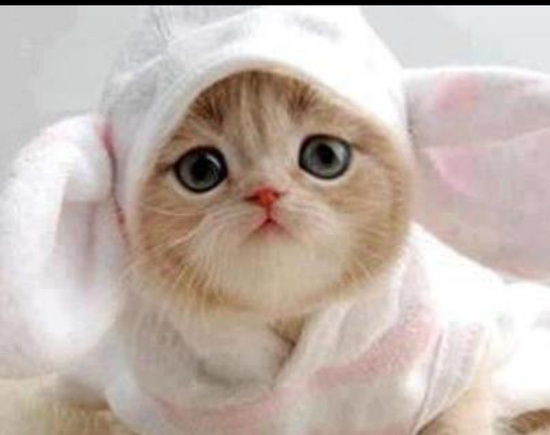 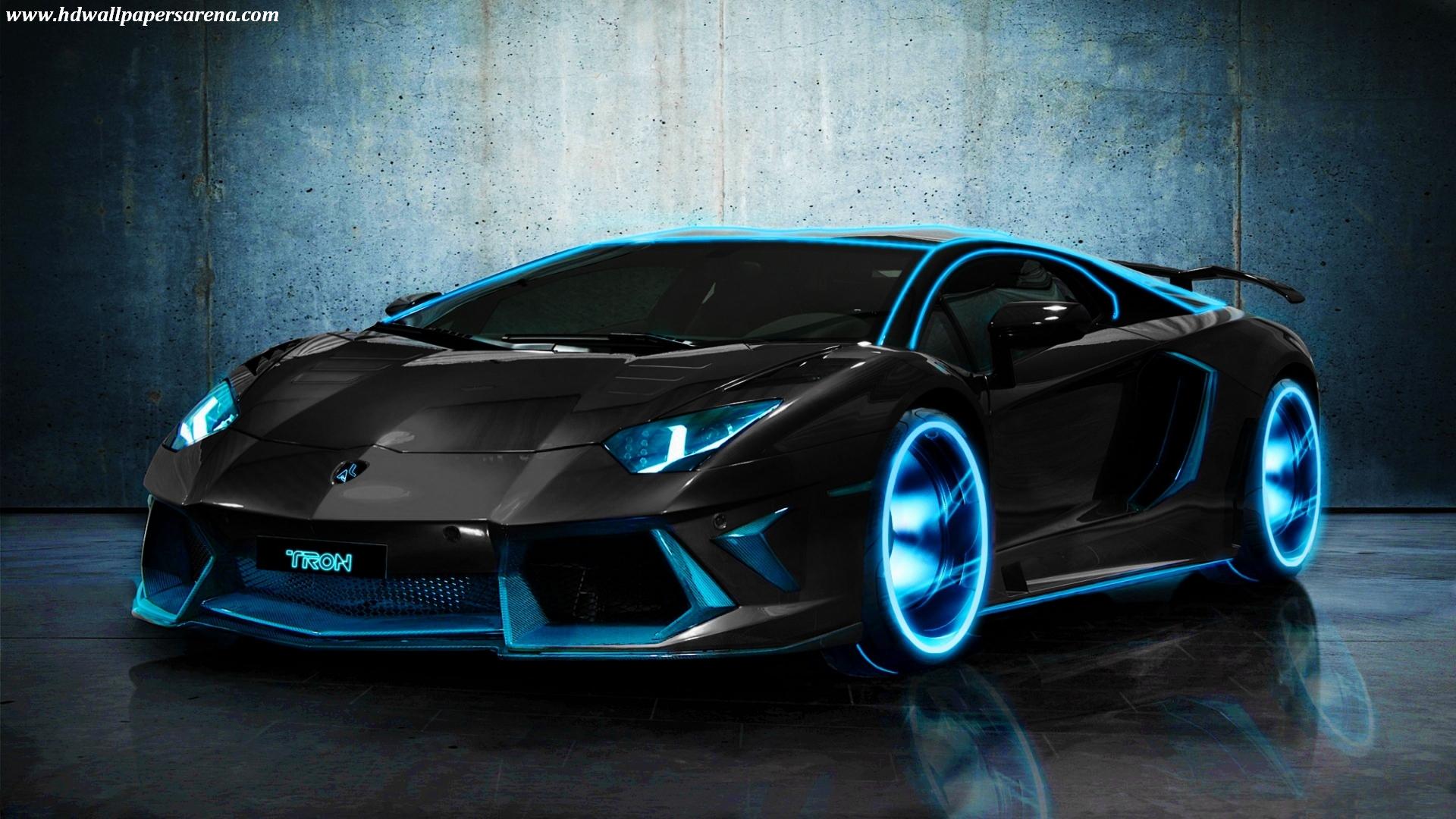 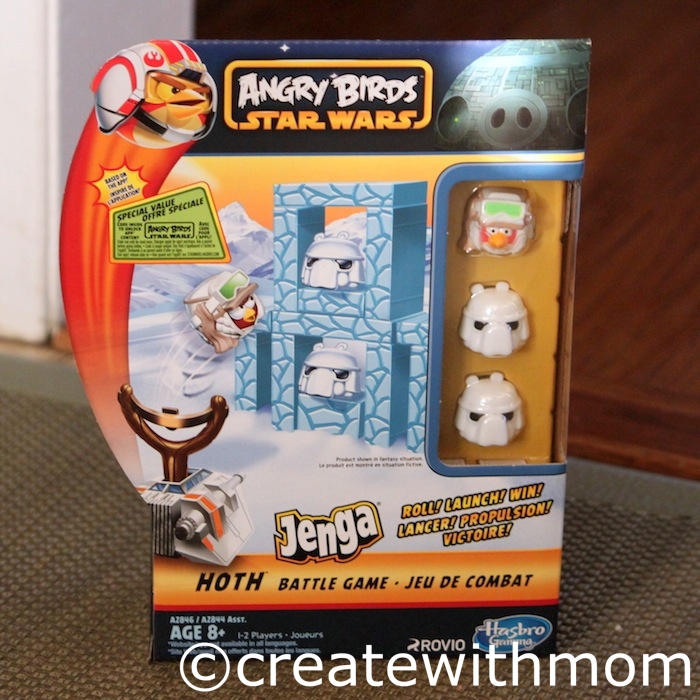 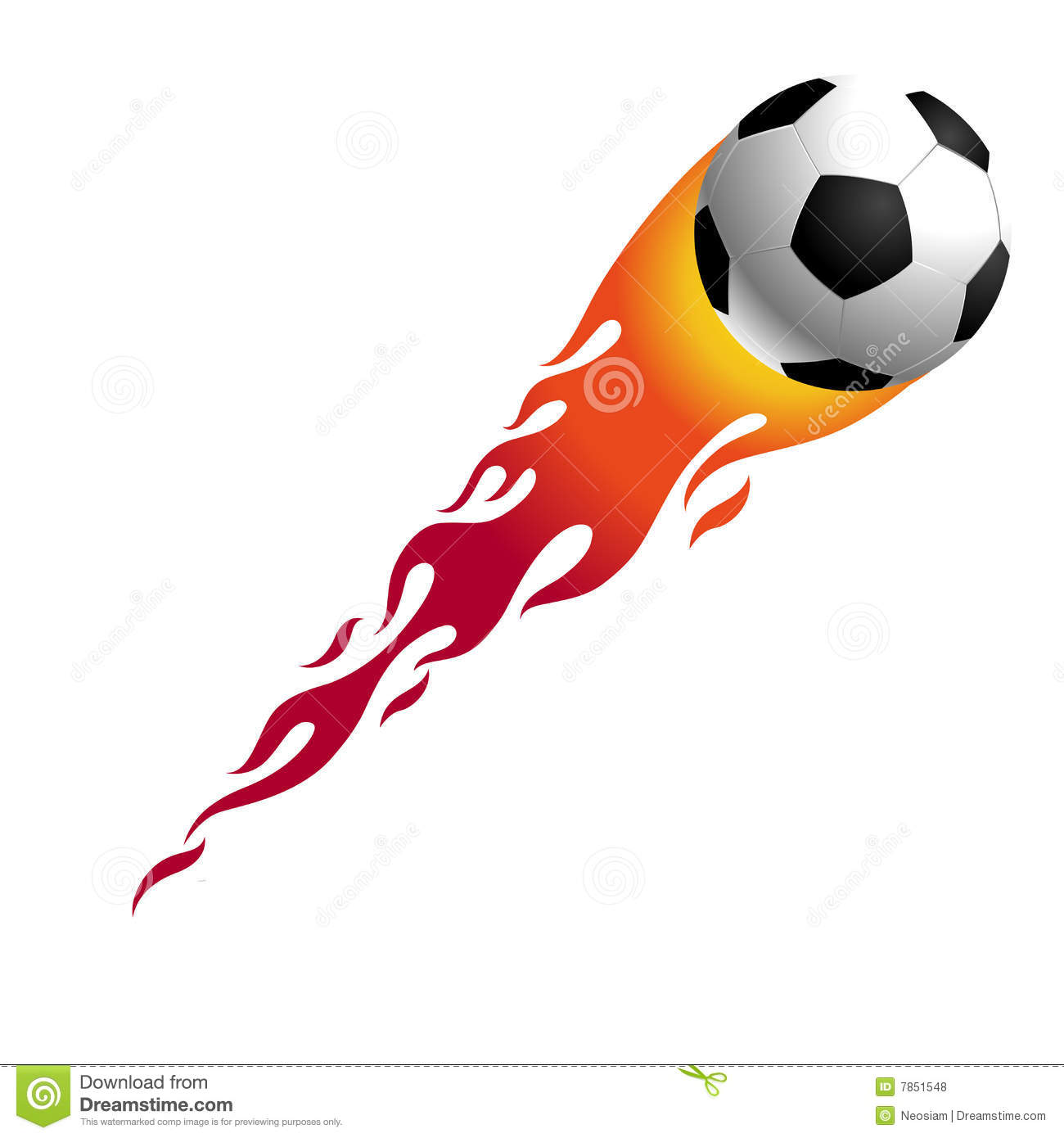 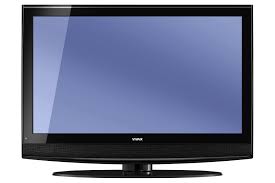 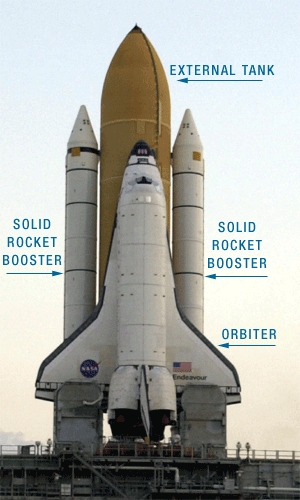 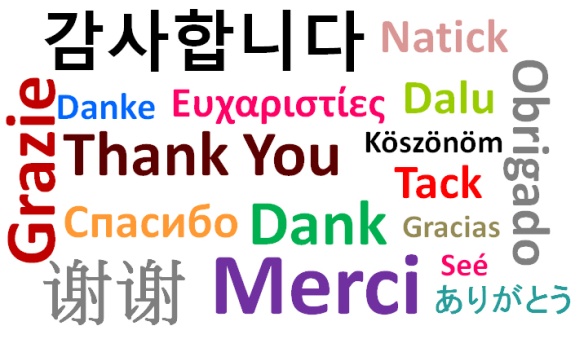 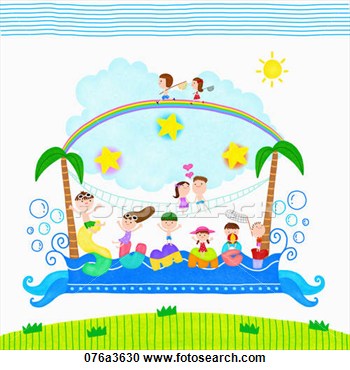 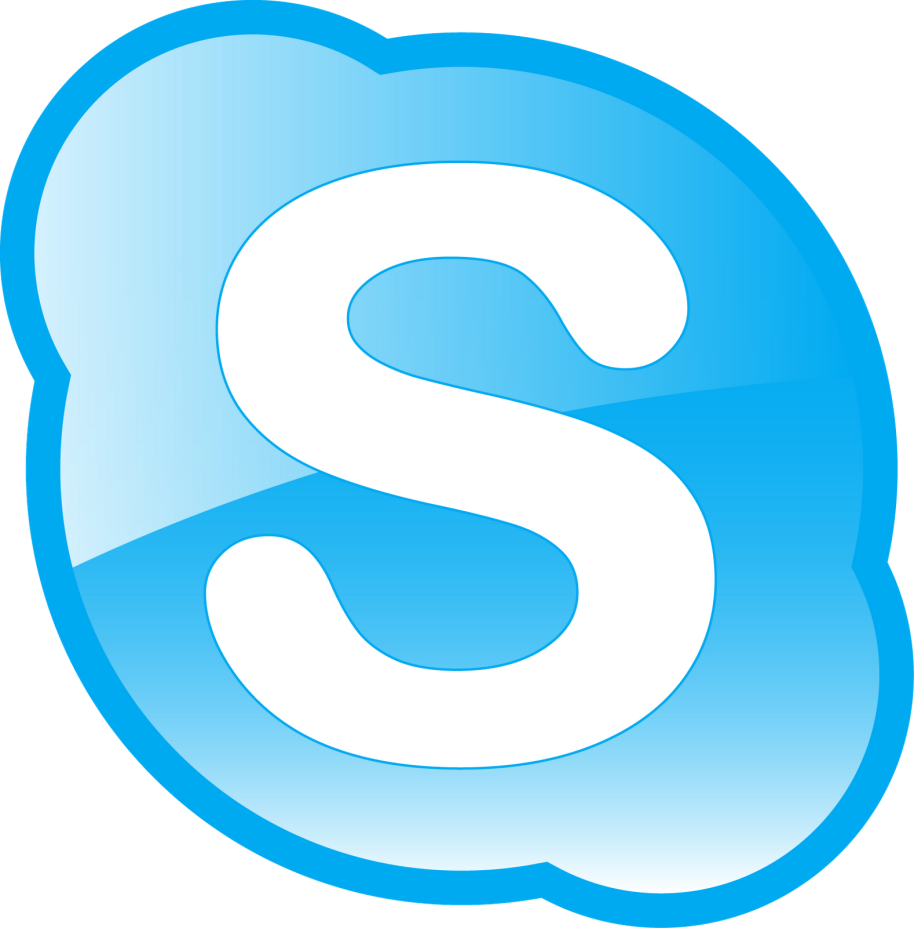 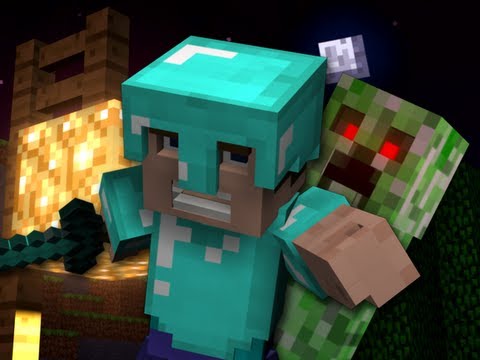 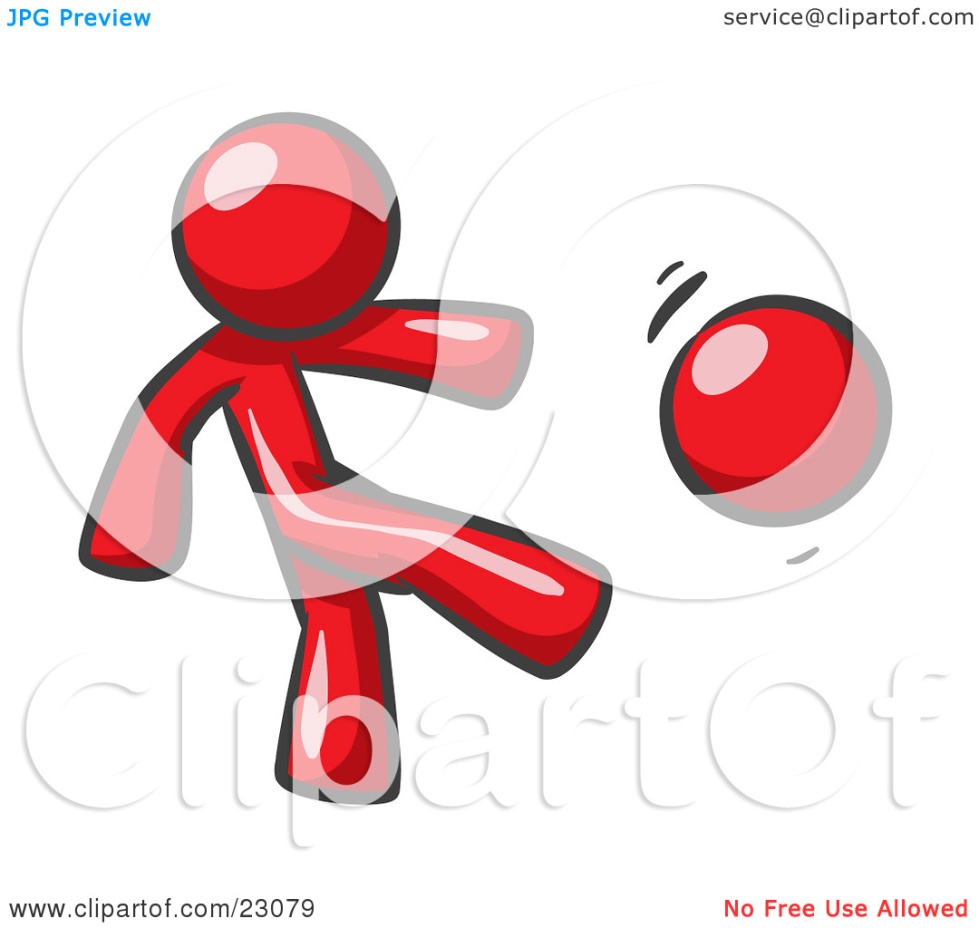 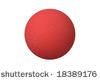 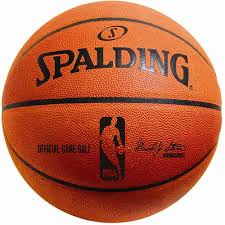 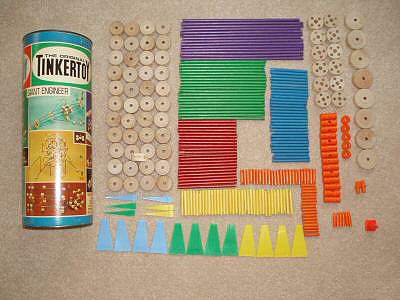 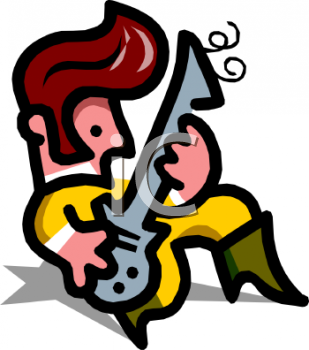 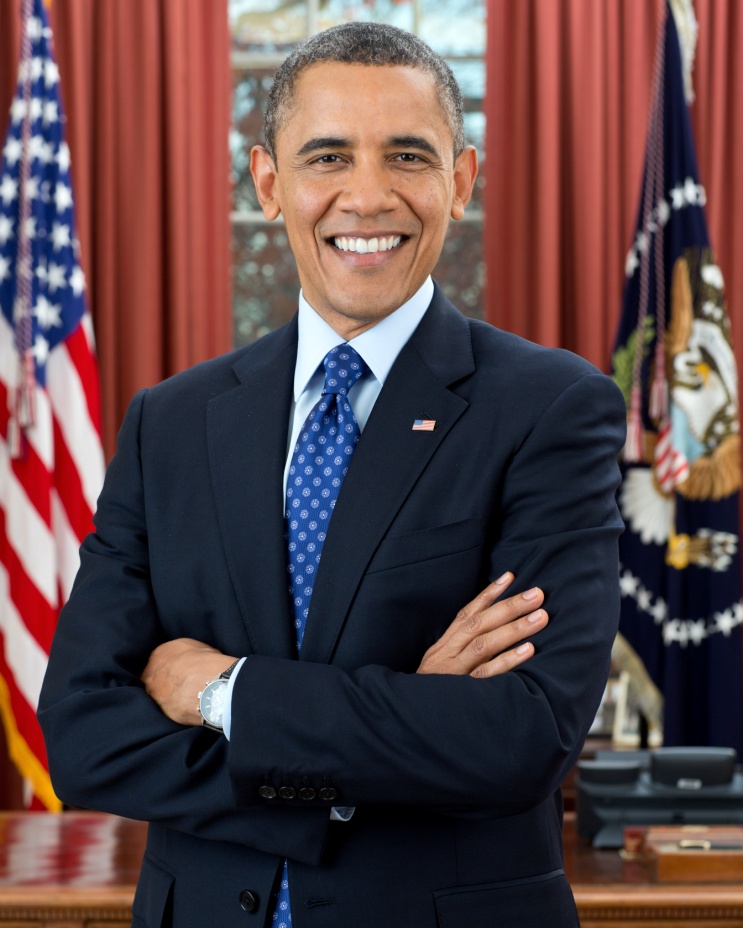 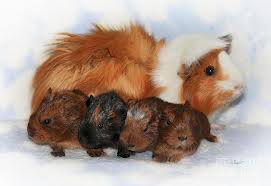 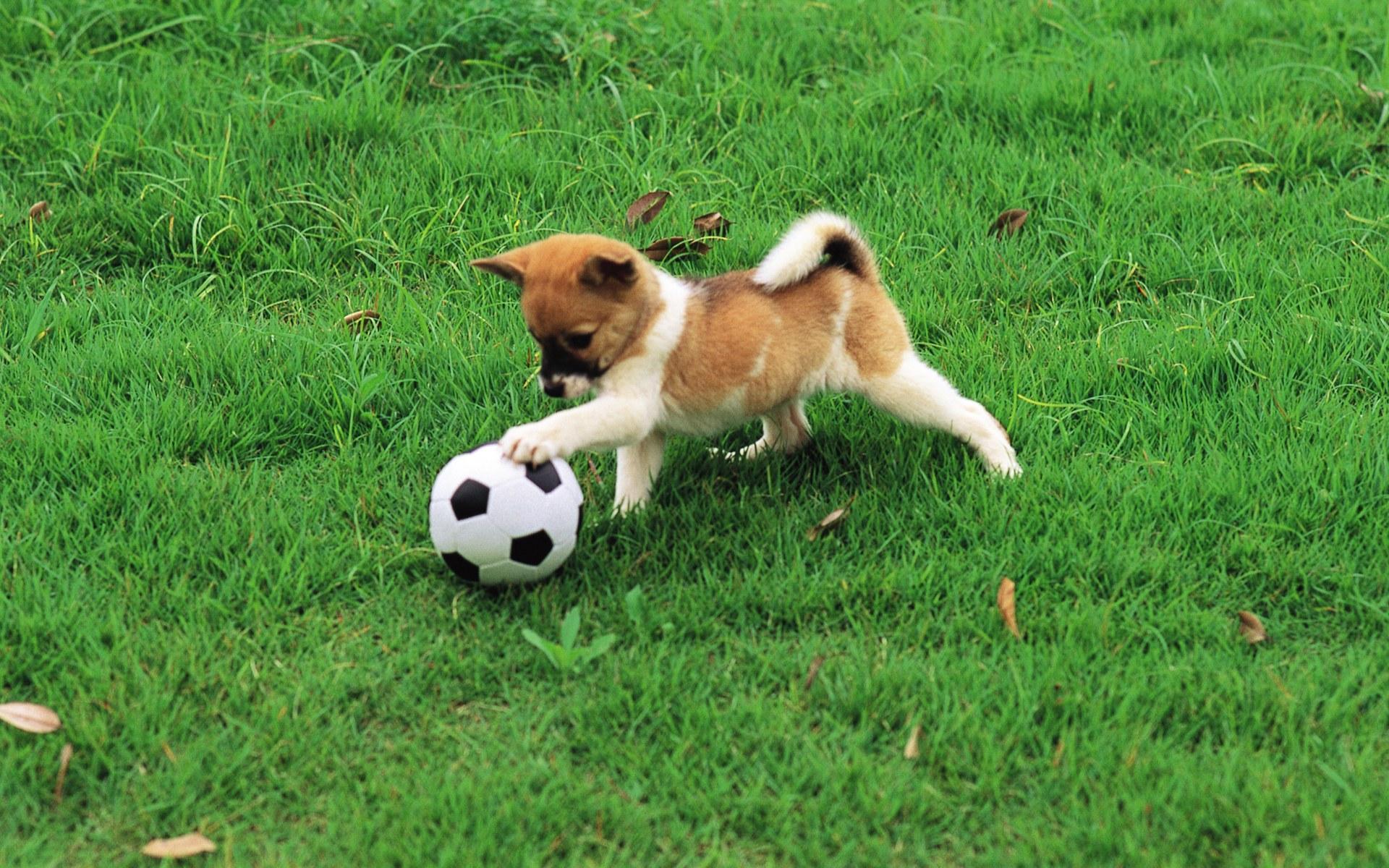 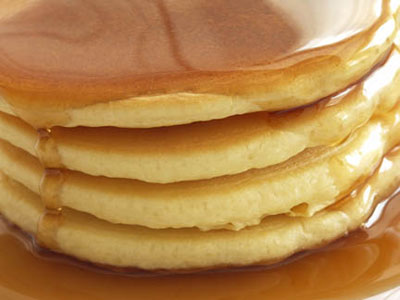 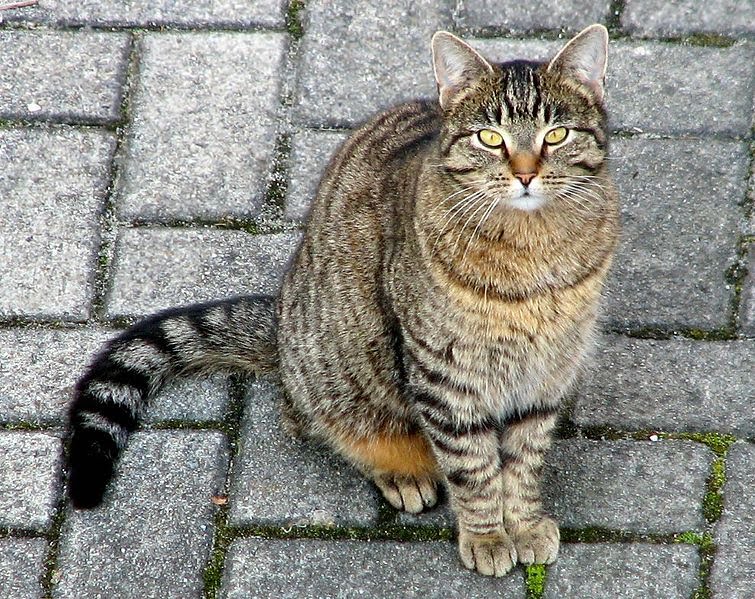 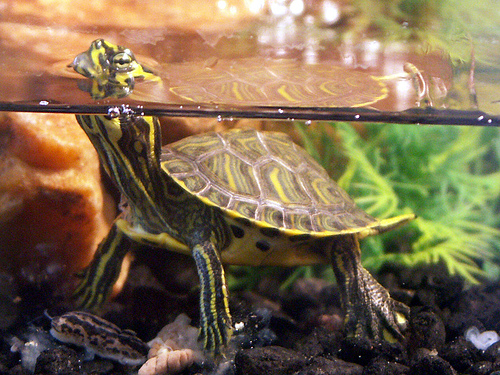 